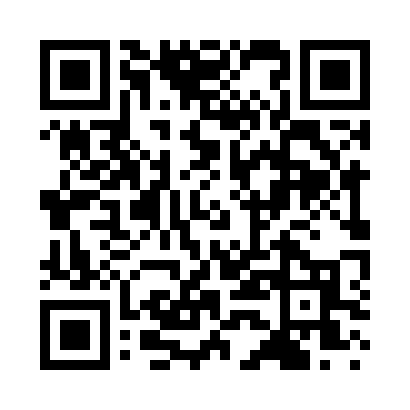 Prayer times for Donley Station, Iowa, USAMon 1 Jul 2024 - Wed 31 Jul 2024High Latitude Method: Angle Based RulePrayer Calculation Method: Islamic Society of North AmericaAsar Calculation Method: ShafiPrayer times provided by https://www.salahtimes.comDateDayFajrSunriseDhuhrAsrMaghribIsha1Mon4:035:441:175:188:5010:302Tue4:035:441:175:188:5010:303Wed4:045:451:175:188:4910:304Thu4:055:451:175:188:4910:295Fri4:065:461:175:188:4910:296Sat4:075:461:185:188:4910:287Sun4:085:471:185:188:4810:278Mon4:095:481:185:188:4810:279Tue4:105:481:185:198:4710:2610Wed4:115:491:185:198:4710:2511Thu4:125:501:185:198:4610:2412Fri4:135:511:185:188:4610:2413Sat4:145:511:195:188:4510:2314Sun4:155:521:195:188:4510:2215Mon4:165:531:195:188:4410:2116Tue4:175:541:195:188:4410:2017Wed4:195:551:195:188:4310:1918Thu4:205:561:195:188:4210:1819Fri4:215:561:195:188:4110:1620Sat4:225:571:195:188:4110:1521Sun4:245:581:195:188:4010:1422Mon4:255:591:195:178:3910:1323Tue4:266:001:195:178:3810:1224Wed4:286:011:195:178:3710:1025Thu4:296:021:195:178:3610:0926Fri4:306:031:195:168:3510:0827Sat4:326:041:195:168:3410:0628Sun4:336:051:195:168:3310:0529Mon4:346:061:195:158:3210:0330Tue4:366:071:195:158:3110:0231Wed4:376:081:195:158:3010:00